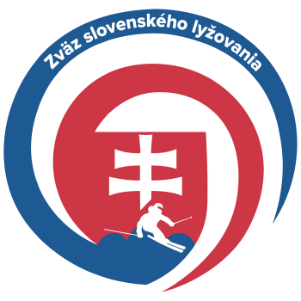 v  spolupráci sTJ VYSOKÉ TATRYorganizuje Rozpis pretekovVšeobecné ustanoveniaTechnické ustanoveniaČasový harmonogram 6. 2. 2021  SG, GSČasový harmonogram 7. 2. 2021 -  SLIV. Organizačný výbor                        V. Predpisy COVID 19:Organizačný výbor príjme nevyhnutné opatrenia k ochrane zdravia účastníkov pretekov. Použitie rúška je vyžadované vo všetkých priestoroch (na štarte, cieli, na lanovkách, pri vyhodnotení, na vlekoch...)Pred vstupom do vnútorného priestoru použite dezinfekciu rúkPokiaľ máte hocijaké prejavy ochorenia, ostaňte doma. OV odmieta akúkoľvek zodpovednosť v prípade nehôd alebo iných nárokov na zodpovednosť (možné ochorenie Covid 19)Pokiaľ sa opatrenia COVID 19 zmenia na poslednú chvíľu, organizátor si vyhradzuje možnosť zrušiť podujatie bez zodpovednosti a náhrady cestovných nákladov. Nie sú povolení žiadni diváci. Upozornenia COVID-19Preteky môžu byť bezpečné, pokiaľ sa budú všetci zúčastnení správať zodpovedne a ohľaduplne.Riaďte sa pokynmi organizačného výboru!Dodržiavajte zásady R – O – R Ruky – odstup – rúško Partneri podujatiaPartneri ZSL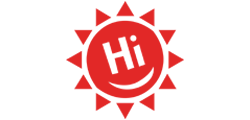 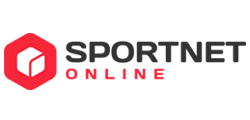 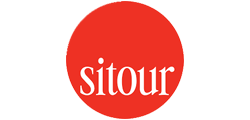 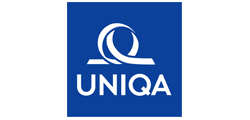 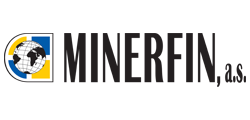 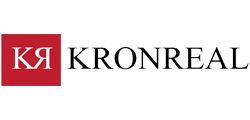 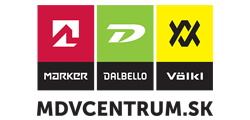 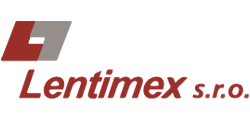 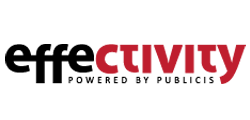 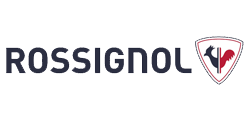 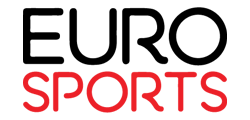 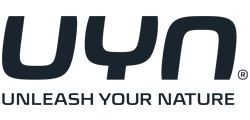 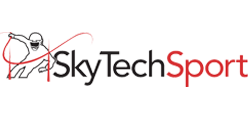 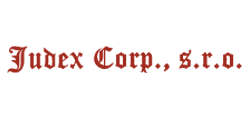 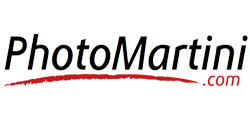 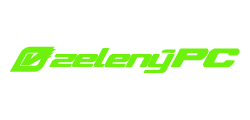 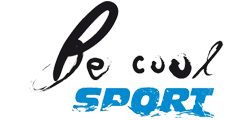 2. kolo Pohár Masters a Open zároveň 3. kolo Vyšegrad Masters CupJurgow, Poľsko6. – 7. 2. 2021Usporiadateľ:Zväz slovenského lyžovaniaTechnické zabezpečenie:TJ Vysoké Tatry, Ski Club Masters, Ski Jurgow, Follow sportDátum:6. – 7. 2. 2021Miesto:Jurgow Ski (Jurgow, Poľsko) zjazdovka 1,2 Prihlášky:krasula@slovanet.sk, Uzávierka prihlášok:5. 2. 2021 elektronicky, 16. 01. 2021 do 8:00 na miesteInformácie:krasula@slovanet.skPrezentácia:krasula@slovanet.skPorada trénerov:5. 1. 2021Žrebovanie:6. 1. 2021 po prezentácii, 7. 2. po prezentáciiUbytovanie, stravovanie:Individuálne, len v PoľskuZdravotná služba:Horská záchranná služba v strediskuCeny:ocenení budú prví traja pretekári v každej vekovej skupine, v kategórii A,B, C, víťaz pohárUpozornenie:Pretekári a ostatní účastníci sa zúčastňujú pretekov a tréningov na vlastné nebezpečie. Usporiadateľ si vyhradzuje právo na zmenu programu v prípade nepriaznivých poveternostných podmienok. Usporiadateľ nepreberá žiadnu zodpovednosť za úrazy a škody počas tréningu a pretekov.Za stratu štartovného čísla účtujeme 20€.Predpis:Súťažný predpis ZSLDisciplína:6. 2. 2021 – SG, GS  , 7. 2. 2021 - SLKategórie:Vekové skupiny po 5 rokov od 30 a starší, Kategória Open 16 – 30 rokov, Kategórie A, B, CŠtartovné:15 Eur PretekVleky:18 Eur denný lístokProtesty:15 minút po ukončení kolaTrať:Parametre trate:GS – 1200m, prevýšenie 180m, SL – 700 m, prevýšenie 150 m Vedúci časomiery a výsledkov:Jaroslav Štancel7:30 – 8:00Prezentácia8:15– 8:45Prehliadka trate   9:00Štart meraný tréning SG10:00Štart prvého pretekára SG      11:45 – 12:15Prehliadka trate GS 1. kolo12:30Štart prvého pretekára GS 1. kolo13:45 – 14:15 Prehliadka trate GS 2. kolo14:30Štart prvého pretekára GS 2. koloVyhlásenie výsledkov:V nedeľu 1 hodina po skončení pretekov Poznámky:Povinnosť negatívny Covid 19 test z 5. 2. 2021 (24hodín)7:00 – 8:30Prezentácia8:15– 8:45prehliadka trate 1. kolo    9:00Štart prvého pretekára 1. kolo       10:15 – 10:45Prehliadka trate 2. kolo11:00Štart prvého pretekára 2. koloPoradie štartu:C, B, A, OpenVyhlásenie výsledkov:1 hodina po skončení pretekov za oba dni súčasne Poznámky:Povinnosť negatívny Covid 19 test z 5. 2. 2021Predseda OV:Pavel Krasuľa, Piotr StolarczykRiaditeľ pretekov:Šimon MastnýVeliteľ trate:Jozef KrasuľaHlavný rozhodca:Richard KrálikVedúci časomiery:Jaroslav ŠtancelArbiter:Wojciech PloskonkaZástupca ZSL:Janka ŠtaffenováAutor trate:Dušan Ambros, Pavel Krasuľa